Rental Agreement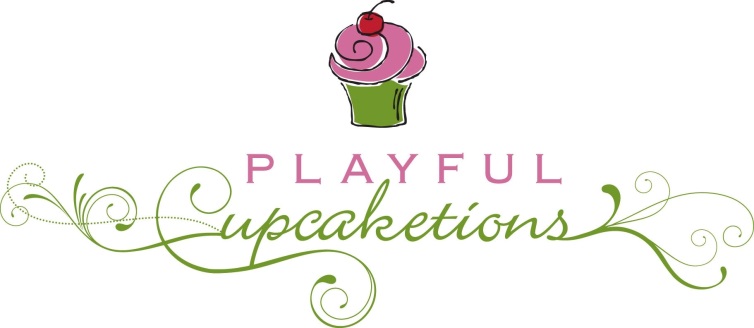 Okoboji123@msn.com1101 Gary Ave, Spirit Lake, IA 51360712-301-9867Clients are responsible for returning the rented items not later then Wednesday after their event.  For a $15 fee (local area) pick up can be arranged.Rentals must be clean.  The fee for not cleaning is $10-40. All parts must be returned.  Travel bag, ribbon, all tiers, ect. Any missing or broken parts will be need to be replaced.  The cost is $30-300. A credit card is required and will be charged for the additional fees.  Notice will be given with the costs. ________________		__________	_____________		________Credit Card Number		Exp. Date		3# sec on back		Zip Code____________________________Name on Credit CardYour signature below means that you agree to the terms of the rental and that you will return the items in the same condition as when you rented them.  I have read, understand, and agree to the terms and conditions of the contract:________________________________________________Date______________Client Printed Name__________________________________________________________________Client Signed NameName:Secondary Contact:Address:Phone:Cell Phone:Email:Email:Address:Event Date:Event Location: